Publicado en CIUDAD DE MEXICO el 08/06/2022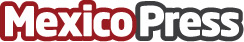 Avanza a fase III la vacuna de Moderna sobre influenza estacional ​La mRNA-1010 es la primera vacuna candidata contra la influenza estacional de Moderna que ingresa a un ensayo de Fase 3. La mRNA-1010 es una de varias vacunas candidatas contra la influenza que se están desarrollando en el portafolio respiratorio de Moderna. Moderna ahora tiene cuatro programas en estudios de fase 3: refuerzo COVID bivalente que contiene Ómicron; influenza, RSV, CMVDatos de contacto:Mariel Medina5515614622Nota de prensa publicada en: https://www.mexicopress.com.mx/avanza-a-fase-iii-la-vacuna-de-moderna-sobre Categorías: Medicina Industria Farmacéutica Investigación Científica Ciudad de México Otras ciencias http://www.mexicopress.com.mx